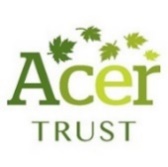 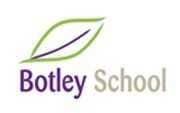 Person Specification – SEND Teacher at Botley SchoolPerson Specification – SEND Teacher at Botley SchoolPerson Specification – SEND Teacher at Botley SchoolPerson Specification – SEND Teacher at Botley SchoolPost RequirementEssentialDesirableHow IdentifiableEducation and training- Qualified Teacher Status
- Commitment to continuing professional development- Degree in relevant specialism
- Evidence of a SEND specialist qualifications- Application form/covering letter and interview                  - CertificatesExperience- Excellent classroom practitioner 
- Experience of teaching in KS1 or KS2 - Experience of planning for pupils with SEND needs and EHCPs- Experience of tracking, monitoring and acting on the evaluation of pupil progress SEND pupils- Experience of successful, close work with colleagues
- Experience in several year groups over the primary range - Able to offer leadership in one or more subject areas (please state)- Experience of working in a specialist school setting
- Application form/covering letter and interview
- ReferencesTeaching and learning- An inspiring practitioner with high expectations of behaviour and achievement
- Deep understanding of how children learn and barriers for SEND pupils
-Excellent subject knowledge within the primary curriculum 
- Understanding of the engagement model for pupils working outside the curriculum- Personal passion for delivering a bespoke inspirational curriculum for SEND pupils
- Clear understanding of how specific disorders such as ASD can impact on learning and strategies to remove barriers to learning- Application form/covering letter and interview (including some teaching as part of the interview)Skills and attributes- Works collaboratively
- High quality, effective communication skills
- A commitment to continuous improvement and impact
- Highly organised with systems and structures that contribute to the effectiveness of the school
- Able to prioritise, plan, organise and work effectively to deadlines - Able to be a positive role model for staff as well as pupils - Evidence of strong work ethic
- Commitment to our ethos and values
- Resilient and demonstrates an ability to work well under pressure
- Reflective and learns from past experiences
- Proficient use of IT
- Energy and enthusiasm
- Flexible, approachable and caring- An analytical thinker and confident using and presenting data- Experience in working with parents and families
- Willingness to share special talents/skills with the school- Potential and interest to develop leadership skills- Application form/covering letter and interview
